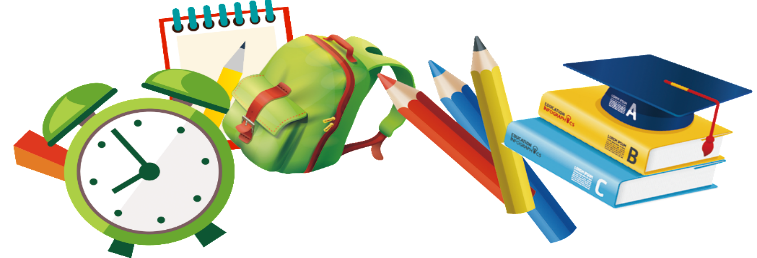 Coastal Georgia Comprehensive AcademyPBIS Team Meeting AgendaAugust 25, 2021Welcome/Call to Order (Ms. Holmes)						Review of minutes from last meeting	(Ms. Boyles)		Director’s Report (Mr. Ackerman)Teaching while in quarantinePBIS Coach’s Report (Ms. Campbell)Parent Zoom Meeting on PBIS PBIS Data Review (Mr. Barbaree)Top areas of concernDivision Reports Auxiliary Report (Mrs. Durdley)High School Report (Dr. Matthews) Middle Grades Report (Mr. Heyman) Elementary Report (Mrs. Porter) Parent Advocate Report (Ms. Capers)Next meeting date: ____9-18-21_________________________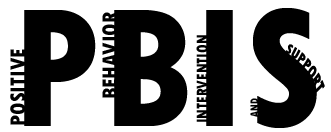 